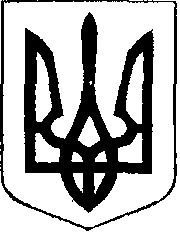                                                У К Р А Ї Н А            Жовківська міська рада  Жовківського району Львівської області	52-а сесія VIІ-го демократичного скликання 				         РІШЕННЯВід   15.07. 2020р.    № 41	м. ЖовкваПро затвердження гр. Кучеренку С.Г. проекту землеустрою щодо відведення земельної ділянки площею 0, 0376 га для ведення садівництвапо вул. Л.Українки в м. Жовкві.             Розглянувши заяву гр. Кучеренка Сергія Геннадійовича про затвердження проекту  землеустрою щодо відведення земельної ділянки, для ведення садівництва,  керуючись ст. 12, 118, 121 Земельного кодексу України, ст. 26 Закону України “Про місцеве самоврядування в Україні”, Жовківська  міська  радаВ И Р І Ш И Л А:	1. Затвердити гр. Кучеренку Сергію Геннадійовичу проект землеустрою щодо відведення земельної ділянки площею 0,0376 га., кадастровий номер 4622710100:01:017:0222 для ведення садівництва по вул. Л.Українки  в місті Жовкві.2. Передати у приватну власність гр. Кучеренку Сергію Геннадійовичу , у відповідності до проекту землеустрою щодо відведення земельну ділянку площею 0,0376 га., для ведення садівництва по вул. Л.Українки  в місті Жовкві.3. Зареєструвати речове право на земельну ділянку у встановленому законодавством порядку.4. Контроль за виконанням рішення покласти на покласти на комісію з питань регулювання земельних відносин та охорони навколишнього природного середовища.Міський голова							Петро Вихопень